Scoil Bhríde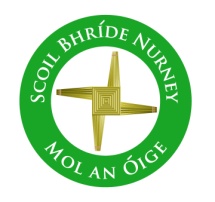 Nurney, Co. KildareTelephone: (045) 526767www.nurneyns.com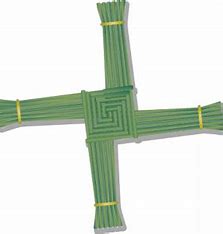 sbnurney@gmail.com 17th January 2024Dear Parents/Guardians Enrolment (September 2024) Closing Date is February 14th  For more details, please see the reverse side of this note. Thank you.Parent Teacher ConferencesParent Teacher conferences will be held on a phased basis in February/March. You will receive notification from your child’s class teacher over the next few weeks via text and email. Thank you. Parenting SupportsFor information on parenting supports and services in Co. Kildare & West Wicklow please check out www.parentingsupport.ieEnd of Term Mass 2023A huge word of thanks to 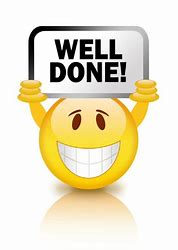 Fr. Adrian, Kathleen and all the school staff, in particular Ms. Doyle, Dr. Thorpe and the pupils of 4th class, for organizing and leading a wonderful mass to mark the end of the school term before the Christmas holidays. The reading and singing and behaviour of all the children was superb! Well done everybody!Parents Association Christmas art colouring competition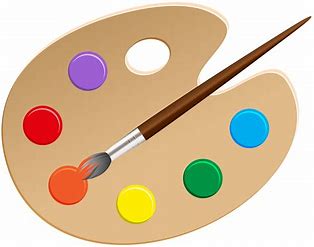 Congratulations to pupils Leandra, Frank, Senan, Roslynn, Aria, Erin, Zoe and Adam…all winners in the Parent Association Christmas art colouring competition. The PA also gave every pupil a Christmas sweet treat. Simply wonderful. Thanks guys. Santa’s visit to our schoolMany thanks to Liz Rowan, Mary in the school office, Dr. Thorpe and the Board of Management for helping Santa visit our school with a present for every child before the Christmas closure. Wonderful kindness and giving!6th class Swimming payment due!A six-week course of swimming classes in K-Leisure Athy for 6th class began on Wednesday 10th January.  Payment of 50 Euro from each 6th class pupil is now due. Thank you to all who have paid in full to date.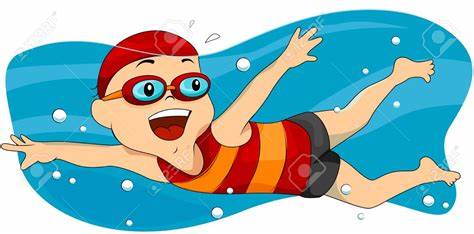 A six-week course of swimming in K-Leisure Athy for all other senior classes will start as follows:4th class – April 10th 2024Dance lessons for all pupils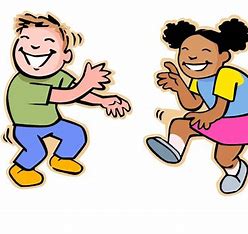  A 6-week course of dance classes for all pupils with a specialist instructor starts on February 20th. Payment of 5 Euro from each pupil is now due. Thank you.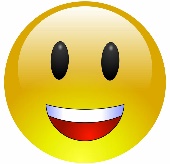 New pupils in our schoolBest wishes to all the new boys and girls who have joined our school. We extend a warm welcome to: VagmiDates for your diarySchool closes at 2pm for all pupils on Tuesday January 23rd 2024 to accommodate a staff meeting. Bus has been told.School will be closed on Monday February 5th for Saint Brigid’s Day.Mid-term break closure – School will be closed on February 15th and 16thSaint Brigid School Mass – Friday February 2nd @ 11:30am in School Hall. Parents welcome.School closed on Friday March 1st for all pupils as staff must attend a Department of Education seminar on the New Primary Maths Curriculum.School Book Fair – March 6th and 7th (pupils) March 11th 2:20pm-3pm (parents)Possible School closure to facilitate referendum voting – Friday March 8th 2024. Details yet to be confirmed.Easter Bun sale for pupils – Wednesday March 13th 2024Dress up in Green Day – Friday March 15th 2024School will be closed on Monday March 18th for Saint Patrick’s Day.School will close for Easter on Friday March 22nd for all pupils at 12.30pm. Buses have been told. The school will re-open on Monday April 8th 2024 for all pupils at 9.20amThe Parish office wishes to inform you that Communion for families with children in 2nd class will be May 18th 2024 @ 11:30am in Nurney ChurchThe Parish office wishes to inform you that Confirmation for families with children in 6th class will be April 20th @ 11:30am in Nurney Church.Well done 6th class and Ms. Butler! On a wonderful Christmas Hamper Raffle which raised €551 in aid of St. Vincent De Paul.Thank you to all who contributed, helping those that are less fortunate than our selves. A special word of thanks to Ms. Butler and all the boys and girls from 6th class for organising it all. You all did an amazing job! We thank you parents and children for your wonderful generosity and kindness in supporting this charity fundraiser by purchasing raffle tickets!Congratulations to the following winners:Senior end of school Winners were as follows:1st place (Hamper) Frankie – 4th classRunners up (Selection Box)Mia – 6th class, Adam – 6th classJunior end of school winners were as follows:1st place (Hamper) Katie – 2nd classRunners up (Selection Box)Cian – Senior Infants, Brody – 1st class, Kalei – 2nd classSchool AssemblyWell done to all our pupils who received well done awards over the last month for great lining up, working hard, following teacher instructions, following the school rules, playing fair and nice in our school by showing kindness, compassion, respect, saying sorry and offering forgiveness. Congratulations to the following pupils who were pulled out of our “Well Done Award Prize Draw” Noah – Junior Infants, Kai – 2nd class, Jack – 4th class, Anabelle – 5th classWednesday Note and school information also availableon www.nurneyns.comThank you for your co-operation with the above. __________________________Dr. Vinny Thorpe – Principal Ed.D (SL) M.Ed (SL), MA.Comp.Mus, H.Dip.Prim.Ed, H.Dip.Mus.Tech, P.Grad.Dip.Ed.St(SEN), B.Mus.Ed(H.Dip.Ed), Dip.Mus.Ed, T.Dip.ICT* Junior Infant Enrolment Process and Timeline“Expression of Interest in Enrolment Form” available from school website all year long. This Form puts applicants on a mailing list only.Enrolment forms posted to families on mailing list first Friday of February.Enrolment Forms to be returned to the school fully filled in by 3pm the last school day before February mid-term break.BOM meets the second Tuesday in March to (firstly) prioritize Enrolment Applications based on the Admissions Policy criteria (secondly) create a list of offered places and (thirdly) create a waiting list for places.Letters offering a place are sent out on the second Friday of March. Letters informing applicants they are on the waiting list are sent out on the second Friday of March also.Acceptance of offered place letters are to be returned to the school by 3pm the last school day of March.During the month of April, the BOM meets to (firstly) discuss, create and finalize an accepted places list (secondly) to review the waiting list and decide if places are available for those on the waiting list (thirdly) issue letters to those who have been successful/unsuccessful in gaining a place from the waiting list. The induction day for new junior infants and their parents is held on a date in June.The school’s Annual Admissions Notice can be accessed here www.nurneyns.com/enrolment 